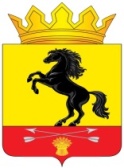                 АДМИНИСТРАЦИЯМУНИЦИПАЛЬНОГО ОБРАЗОВАНИЯ       НОВОСЕРГИЕВСКИЙ РАЙОН         ОРЕНБУРГСКОЙ ОБЛАСТИ                 ПОСТАНОВЛЕНИЕ___08.10.2019______ №  __967-п______________                  п. НовосергиевкаО создании межведомственной рабочей группы по работе с нелегальными пассажирскими  перевозками на территории муниципального образования «Новосергиевский район» В соответствии с поручением Губернатора Оренбургской области  Паслера Д.В. и рекомендациями Министерства экономического развития, промышленной политики и торговли Оренбургской области: 1. Утвердить состав  межведомственной рабочей группы по работе с нелегальными пассажирскими перевозками на территории муниципального образования «Новосергиевский район» согласно приложению к настоящему постановлению. 2. Контроль за исполнением настоящего постановления возложить на заместителя главы администрации района по экономическим вопросам Кривошееву И.И.3. Настоящее постановление вступает в силу со дня его подписания и подлежит размещению на официальном сайте администрации Новосергиевского района. Глава администрации района                                                               А.Д. Лыков Разослано: членам рабочей группы, орготделу, прокурору.Составмежведомственной рабочей группы по работе с нелегальными пассажирскими перевозками на территории Новосергиевского районаПриложение к постановлению администрации  Новосергиевского района  от                    №                    Кривошеева Ирина Ивановна- заместитель главы администрации районаВоронин Виктор Васильевич  - начальник отдела по защите прав потребителейБабенышев Александр Юрьевич- старший госинспектор отдела автотранспортного   надзора (по согласованию)Арбузова Наталья Валентиновна- начальник Межрайонной ИФНС России №6 (по  согласованию)                                  Устинов Николай Леонидович- старший госинспектор БДД, старший лейтенант полиции (по согласованию)